____________________________________________________________МЕЖДУНАРОДНЫЙ МОЛОДЕЖНЫЙ СИМПОЗИУМ ПО УПРАВЛЕНИЮ, ЭКОНОМИКЕ И ФИНАНСАМ
International Symposium on Management, Economics and Finance (ISMEF-2015)Информационное письмоУважаемые коллеги!Казанский (Приволжский) федеральный университет проводит Международный симпозиум по Управлению, Экономике и Финансам. Симпозиум состоится 26-27 ноября 2015 г. на базе Института управления, экономики и финансов Казанского (Приволжского) федерального университета по адресу ул. Бутлерова, 4.Цель симпозиума: развитие научных связей среди молодежи вузов стран и регионов, участие молодых ученых в исследовании и решении проблем социально-экономического развития стран.Организаторы симпозиума: Казанский (Приволжский) федеральный университет; Академия наук Республики Татарстан; предприятия и вузы Республики Татарстан.Организационный комитетПредседатель оргкомитета: Багаутдинова Н.Г. – директор Института управления, экономики и финансов КФУ, д.э.н., профессор; Члены оргкомитета: Сафиуллин Л.Н. – заместитель директора по науке Института управления, экономики и финансов КФУ, Wim Heijman, Professor of Wageningen University (Нидерланды), Бодров О.Г., к.э.н., доцент; д.э.н., профессор; Панасюк М.В., д.э.н., профессор; Палей Т.Ф., к.э.н., доцент; Ихсанова Л.Р., начальник отдела по научной деятельности ИУЭиФ; Нугаев Ф.Ш., студенты: Даутов А.Ф., Нуруллина Л., Мингазова А., Мурзина Е.К участию в симпозиуме приглашаются: студенты, магистры, аспиранты и молодые преподаватели вузов (до 35 лет).Основные тематические направления симпозиума:Теоретическая экономика.Региональная экономика.Экономика предприятия.Менеджмент.Финансы.Рабочий язык: русский, английский.В рамках Симпозиума планируется проведение круглых столов.Материалы симпозиума (тезисы докладов и заявка) принимаются до 5 ноября 2015 года на адрес: ismef2015@gmail.com. Приглашения участникам, прошедшим конкурсный отбор, будут разосланы на электронный адрес, указанный в заявке.Объем тезисов – до 4 страниц текста формата А4, набранного в текстовом редакторе Microsoft Word шрифтом Times New Roman, 14 кеглем с полуторным межстрочным интервалом. Параметры страницы: абзац – ; поля  со всех сторон. Выравнивание текста с помощью пробелов и табуляции не допускается. Язык текста: русский или английский.Оформление заголовка тезисов: тема доклада; фамилия (и) автора (ов) печатать через запятую по центру страницы жирным шрифтом; наименование вуза курсивом по центру. Далее через одну пустую строчку основной текст.Рисунки и таблицы набираются шрифтом Times New Roman 14 с одинарным межстрочным интервалом. Рисунки, диаграммы и таблицы создаются с использованием черно-белой гаммы. Использование цвета и заливок не допускается! Все рисунки и таблицы должны иметь название. Отсканированные рисунки не допускаются!!! Список литературы должен содержать сведения из доступных читателям источников и быть оформлен по действующим ГОСТам. Список литературы набирается шрифтом Times New Roman, 12 кеглем с одинарным межстрочным интервалом. Ссылки в тексте на литературу подаются в прямых скобках [12, с.34]. Подстрочные примечания не допускаются.Тезисы с большим количеством ошибок, не отвечающие обозначенным выше требованиям к оформлению, не включаются и не возвращаются. За достоверность фактов, цитат, имен, названий и других сведений отвечают авторы докладов.Тезисы доклада проверяются на антиплагиат и проходят экспертную оценку. Оргкомитет оставляет за собой право отклонять материалы, не соответствующие тематике и  правилам оформления. 	По результатам работы симпозиума будет опубликован сборник научных трудов. От одного автора принимаются одни тезисы доклада.Начало работы симпозиума – 26 ноября 2015 года. Начало регистрации – 09 часов 00 минут.Участие в работе симпозиума бесплатное. В ходе работы Симпозиума проводятся кофе-брейки. Проживание участников осуществляется в хостелах:г. Казань, ул. Баумана, д.15г. Казань, ул. М. Горького, д.6!!! Внимание: количество мест ограничено. Контакты: Ответственный секретарь – Даутов Айрат Фанилевич: тел. +79518995218 Координатор Симпозиума – Нугаев Фатих Шамилевич тел.: +79503130024.E-Mail: ismef2015@gmail.com.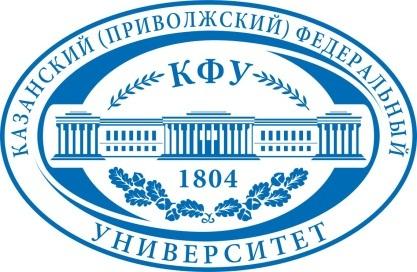 Министерство образования и науки Российской ФедерацииФедеральное государственное автономное образовательное учреждение высшего профессионального образования«КАЗАНСКИЙ (ПРИВОЛЖСКИЙ) ФЕДЕРАЛЬНЫЙ УНИВЕРСИТЕТ»ИНСТИТУТ УПРАВЛЕНИЯ, ЭКОНОМИКИ И ФИНАНСОВРТ, г. Казань, ул. Кремлевская, 6/20 Правила оформления тезисов:Пример оформления «шапки» тезисов ЭКОНОМИЧЕСКОЕ РАЗВИТИЕ РЕГИОНАИванов И.И., Губа А.О.Казанский федеральный университет, Казань, РоссияТекст, текст, текстСписок литературыКоперников В.В. Пространственная структура // Журнал экономики. – 2015. – С. 24-42.